Применение способа платежа «ОП»Для применения способа платежа «ОП» необходимо в графе 36 «Преференция» в разделе НДС указать код «ОО» (рис. 1)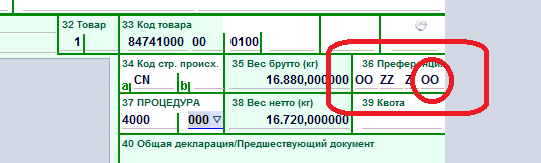 Рис. 1В отобразившемся окне в разделе «СП» из справочника выбрать «ОП» и нажать на «ОК» (рис. 2 и рис. 3)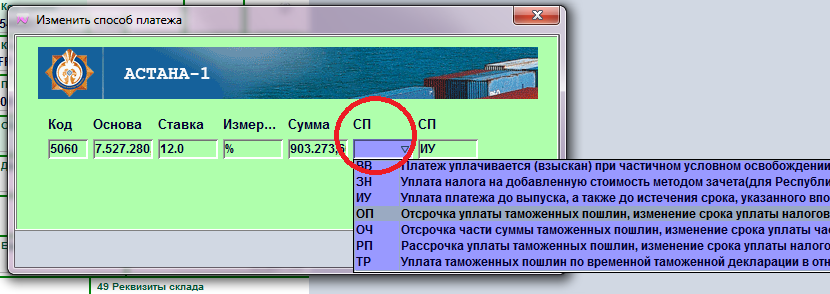 Рис. 2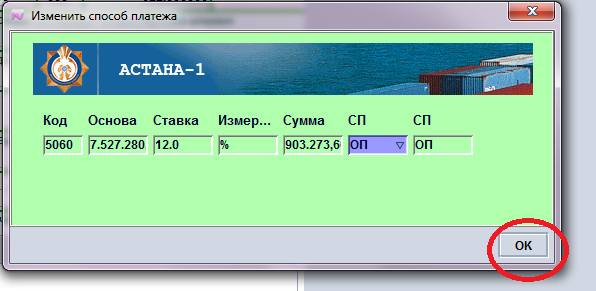 Рис. 3После чего в графе 47 «Исчисление платежей» по выбранному коду платежа отобразится способ платежа «ОП», затем необходимо перейти во вкладку «Заключение о платежах» (рис. 4)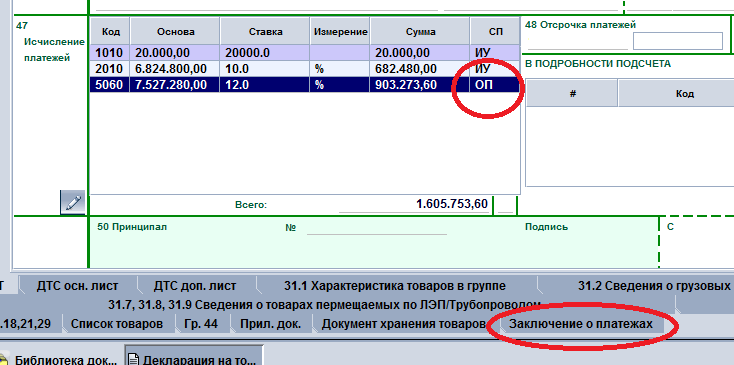 Рис. 4Во вкладке «Заключение о платежах» выделив соответствующий код платежа и нажав на правую кнопку мыши выбрать «Изменить» (рис. 5)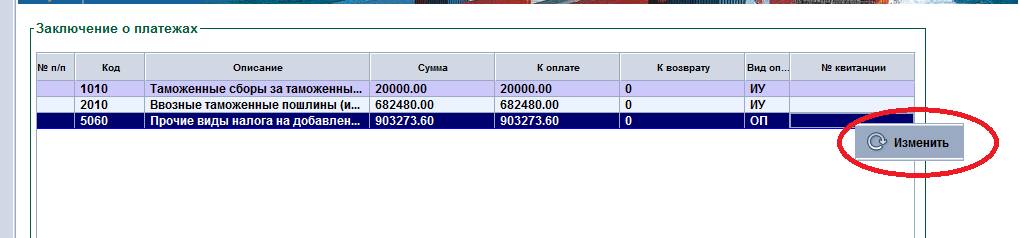 Рис. 5В дополнительно отобразившемся окне под номером 1 указать дату отсрочки платежа, под номером 2 – сумму платежа, нажать на  и на «ОК» (рис. 6)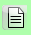 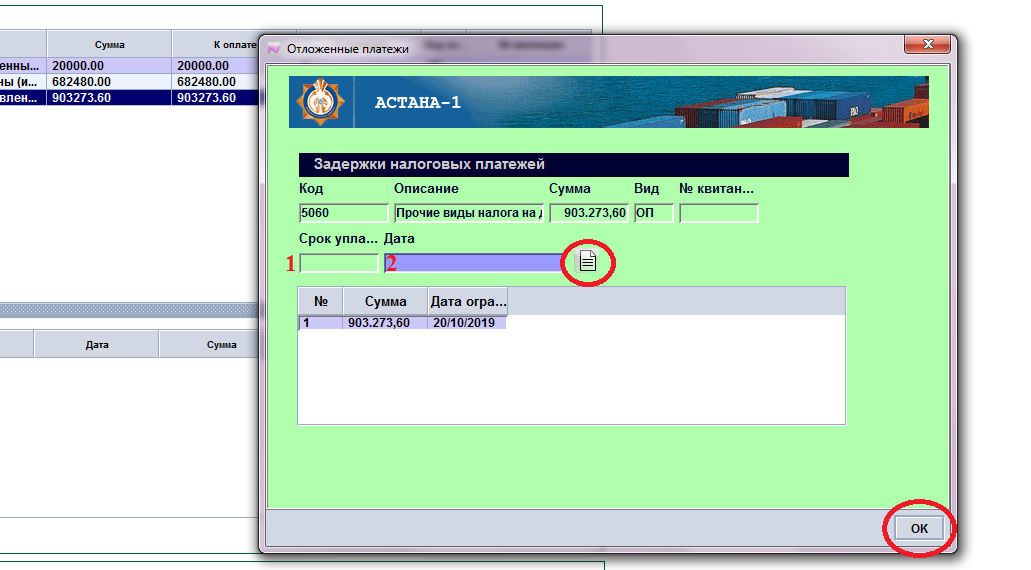 Рис. 6